Publicado en España el 08/11/2018 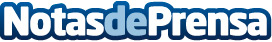 Internet el saco sin fondo de las búsquedas online, según tiendas.comLa creciente proliferación de las compras por Internet ha ocasionado que se multipliquen las webs y marcas que venden todo tipo de productos y servicios. Ya es posible no solo comprar cualquier cosa por internet, sino que la variedad de productos y modelos es mayor que en ningún centro comercial, por muy grande que sea. Y esto es un problema para el consumidor online sin experiencia en las búsquedas por internetDatos de contacto:María José Capdepón Valcarce600005872Nota de prensa publicada en: https://www.notasdeprensa.es/internet-el-saco-sin-fondo-de-las-busquedas_1 Categorias: Marketing Emprendedores E-Commerce Consumo http://www.notasdeprensa.es